О внесении изменений в состав комиссии по координации работы по противодействию коррупции в Актанышском муниципальном районе Республики ТатарстанВ связи с кадровыми перестановками,п о с т а н о в л я ю:1. Внести изменения в Постановление Главы Актанышского муниципального района от 19.10.2017 года № ПГ-45 «О внесении изменений в Постановление главы Актанышского муниципального района от 21.03.2017 №ПГ-6 «О комиссии по координации работы по противодействию коррупции в Актанышском муниципальном районе» и утвердить новый состав комиссии по координации работы по противодействию коррупции в Актанышском муниципальном районе, согласно приложению.2. Постановление Главы Актанышского муниципального района от 19.10.2017 года № ПГ-45 «О внесении изменений в Постановление главы Актанышского муниципального района от 21.03.2017 № ПГ-6 «О комиссии по координации работы по противодействию коррупции в Актанышском муниципальном районе» признать утратившим силу.3. Настоящее постановление вступает в силу со дня его опубликования на портале правовой информации Республики Татарстан по адресу: http://pravo/tatarstan.ru  и на официальном сайте Актанышского муниципального района по адресу: http://aktanysh.tatarstan.ru.4. Контроль за исполнением настоящего постановления оставляю за собой.И.о. главы Актанышского муниципального района                                                                          И.Ш. БариевИсп. И.Г.Амиров3-18-71Приложение к постановлению и.о. главы Актанышскогомуниципального районаот 08.02.2018 г. № ПГ-8СОСТАВкомиссии по координации работы по противодействию коррупции в Актанышском муниципальном районе Республики Татарстан**Все лица, прямо не подчиненные Главе Актанышского муниципального района включаются  в состав комиссии по согласованию.ТАТАРСТАН РЕСПУБЛИКАСЫАКТАНЫШ МУНИЦИПАЛЬ РАЙОН БАШЛЫГЫ423740, Актаныш авылы, Ленин пр.,17 нче йорт. Тел.3-13-44, 3-15-05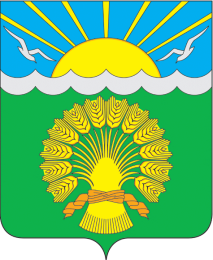 ГЛАВА АКТАНЫШСКОГО МУНИЦИПАЛЬНОГО РАЙОНА РЕСПУБЛИКИ ТАТАРСТАН423740, село Актаныш, пр. Ленина,дом 17. Тел. 3-13-44, 3-15-05ПОСТАНОВЛЕНИЕ08.02.2018 г.КАРАР№ ПГ-8Бариев И.Ш.- председатель комиссии, и.о. главы Актанышского муниципального районаФаттахов Э.Н.- заместитель председателя комиссии, руководитель исполнительного комитета Актанышского муниципального районаАмиров И.Г.- секретарь комиссии, помощник главы Актанышского муниципального района по вопросам противодействия коррупцииЧлены комиссии:Члены комиссии:Карамов А.С.- руководитель аппарата Совета Актанышского муниципального районаАглетдинова А.М.- заместитель начальника организационного отдела Совета Актанышского муниципального района по кадровой работеХайрутдинов И.И.- начальник отдела МВД России по Актанышскому району Республики ТатарстанСалимов Д.З.- начальник юридического отдела исполнительного комитета Актанышского муниципального районаСираева Л.Р.- председатель Палаты имущественных и земельных отношений Актанышского муниципального районаЯинова  М.М.- председатель Контрольно-счетной палаты Актанышского муниципального районаКаюмова К.Р.- председатель Финансово-бюджетной палаты Актанышского муниципального районаХаев А.Р.- главный врач ГАУЗ «Актанышская ЦРБ»Вахитов И.Р.- директор МКУ «Управление образования» исполнительного комитета Актанышского муниципального районаХуззятов И.Н.- директор филиала  ОАО «Татмедиа» «Актанышский  информационно-редакционный центр» Актанышского муниципального районаЛатипов Н.Н.- директор МБУ «М (Ш) ФООП «ФОРПОСТ» Актанышского муниципального районаХафизова З.З.- председатель Общественного совета Актанышского муниципального районаШакиров З.А.- председатель Актанышского РО ОО «ТРО ВОИ» - «Общество инвалидов РТ»Нурлыев Н.Г.- председатель Актанышского районного Совета ветерановМуртазин Р.Р.- имам - хатиб МРО «Приход №1» Махалля Актанышского мухтасибата ДУМ РТ.